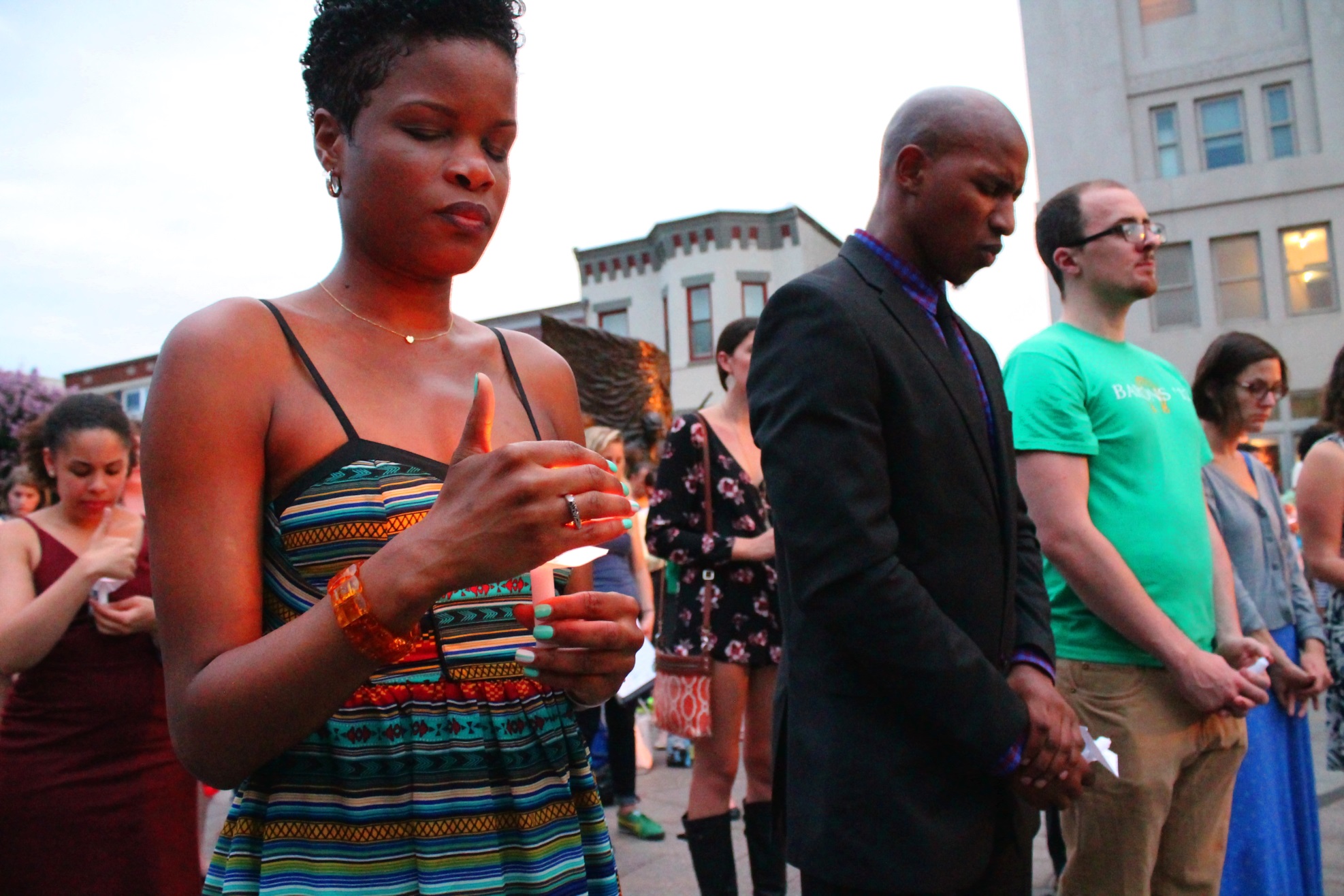 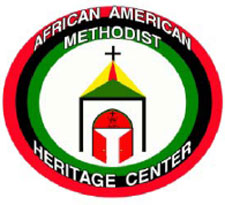 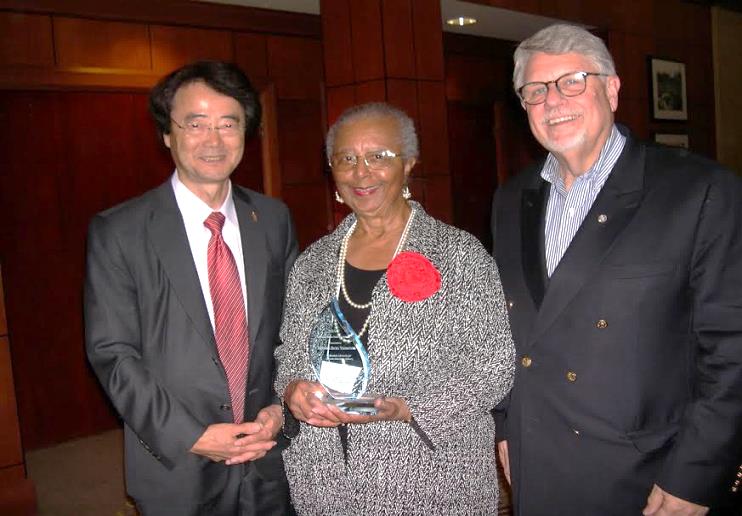      During the month of August 2015, the Board of Trustees of the African American Methodist Heritage Center sent out an online survey to our constituency to gather information about how effective our ministry and communications have been with you over the last several years. We asked a series of 8 questions. We believe you were candid, and at the same time supportive, in your responses. We are grateful to all of you who took the time to respond. Overall, we found that we are quite effective in some areas, while we need to make improvement in others. 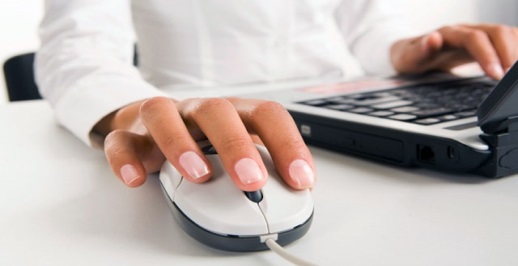      You highlighted our need for greater communicating and publicity. There were some very positive responses and then there were negative ones. All of the responses will serve to direct us and to sharpen our strategies more as we seek to serve you better.     Some of you were not even aware of our existence, and more than 75% said that you do not currently provide financial support, and 38% said you would consider doing so. Interestingly, 90% of you want more programs and resources promoting historical and current contributions of African Americans in Methodism.     Too many, 30%, did not remember receiving email or a journal from AAMHC. Since the bulk of our mailing list is provided by National BMCR (Black Methodists for Church Renewal) and through contacts made at workshops conducted by AAMHC, some postal addresses and email addresses are outdated. We could certainly use your help to collect emails or addresses of friends and contacts in your local area.     Your responses also shown that 63% of you prefer to receive communication from AAMHC and 12% would like to receive a printed newsletter. We would like to be able to be in touch with you, so please send names of friends, churches or organizations to receive updates on a regular basis. Please email your information to aamhc@aol.com or send by postal mail to AAMHC, Attn: Carol Travis, 36 Madison Ave P.O. Box 127, Madison, NJ 07940. Questions may be directed to Ms. Travis on 973-408-3862.
Donald Lusk, the author, is a member of the AAMHC Board and can be reached at dandblusk@prodigy.net.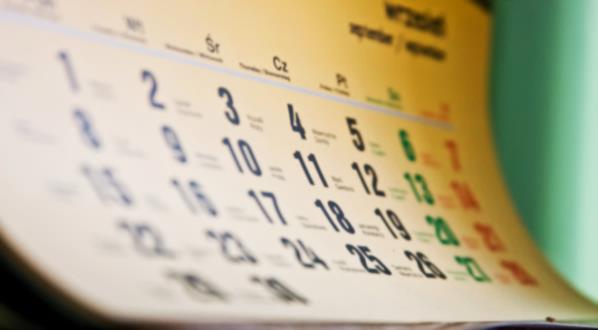 . 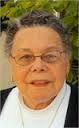 BOARD MEMBERS &
 Friends on the Move 
Friend of the Board, Rev. Dr. Henry Masters and Closer Walk Ministries have released the inaugural issue of By Faith Magazine. The publication is a bi-monthly magazine celebrating the gifts and ministry of black United Methodist Churches and dedicated to the legacy of Harry Hosier. Contact cw@byfaithmagazine.com... Dr. Jacqui King, wife of Donel King, member of the AAMHC Communications Committee, has accepted a position as Director, Leadership for Congregational Vitality at Discipleship Ministries in Nashville, TN…  Carol Travis, Executive Assistant to the Board of Directors, AAMHC is featured in a DVD produced for the 200th Anniversary of Foundry UMC in Washington, DC celebrating the shared ministry of Asbury UMC and Foundry. Travis and Ralph Williams of Foundry co-chaired the Foundry and Asbury: Race and Reconciliation Ministry Team. The DVD produced by the award winning, John Coleman, is available for purchase by contacting Travis at carol6303@aol.com...  Dr. Leonard Haynes, senior director of Institutional Services for the Office of Postsecondary Education at the U.S. Department of Education and also a member of the AAMHC Development Committee recently received the Ohio State Alumni Association’s University Diversity Champion Award. He is the first ever recipient of the award which recognizes an alumnus who has dedicated sustained leadership, their time and their talent to the university…   Friend of the Board, Rev. Rupert Hall, the Pastor of Groveville, UMC in Greater New Jersey, was recently the recipient of the One Matters Award, a new award given to a church in each conference that is turning zeros into positive numbers with a renewed focus on discipleship. The award, originated from Discipleship Ministries of the United Methodist Church, carries an award of $1000 and a plaque. GrovevilleUMC has had a 20% increase in attendance for the past two years, and paid 100% of its shared ministries for the first time in six years in 2014. Hall has been at the church for two years…    Dr. Elaine Parker Adams, a member of the AAMHC Communications Committee just received the J.C. Montgomery Child Safety Award of 2015 from the Texas Office for Prevention of   Developmental Disabilities and the Executive Committee. This award recognizes the extraordinary people and organizations in Texas for their tireless and exemplary work to keep children safe.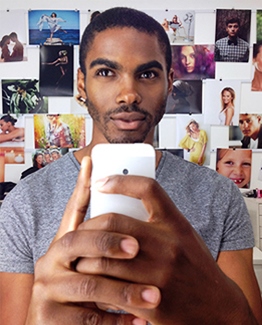 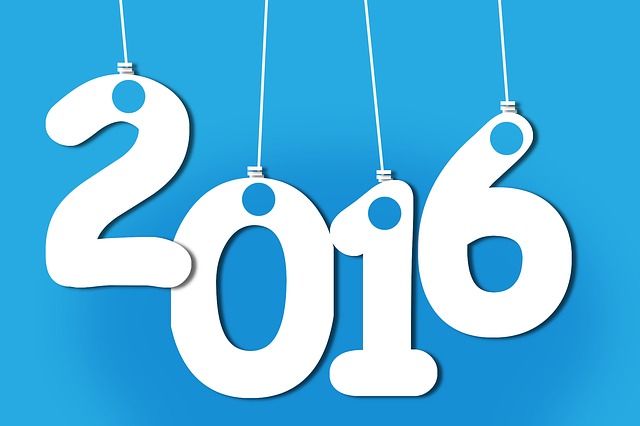 WHAT’S YOUR
Call Story?
     The Office of Communications of the General Board of Higher Education and Ministry  (GBHEM) is pleased to announce the launch of MyCallStory.org. This new site is designed to encourage United Methodists around the world to share their story of ministry through short videos. AAMHC encourages it’s constituency to participate in order to ensure that the rich history of African American Methodists are included in this initiative. Select videos will be featured at General Conference, on various websites or shared via social media channels.  For more information  contact Ms. Ebony Lincoln, Director of Communications, GBHEM, 615.340.7382, elincoln@gbhem.org or at www.gbhem.org.  By Elaine Parker 
Adams

     The Epworth League, named after John Wesley’s village of Epworth in England, was the major young adult association of the Methodist Episcopal Church at the turn of the 20th century. The League emphasized self-betterment for young adults and provided them with tools for addressing social issues. The League was so popular that by 1925, Texas alone had 40,000 members. Methodist Church historian Olin Nail notes that “Perhaps no other similar movement in Methodism influenced so many at such a formative period of life as [the Epworth League] did.”         A predecessor of the Methodist Youth Fellowship (MYF), the Epworth League was an active service organization for youth from approximately 1890 until 1940.  The League was co-ed, unlike the gender-separated Sunday schools of the era.  While the members of the Senior Division ranged from 18 to 35, the League also had Junior and Intermediate Divisions for children and younger teens.  The League aimed to get young Methodists involved in good works and train Christian soldiers for the ministry. One group described it as preparing for “Churchmanship.”        The pathway for blacks in the Epworth League was not always smooth. In 1895 Missouri Methodists expressed concern that “to admit the colored branches would destroy the plans of the league.”  The Texas Christian Advocate reported in 1897 that “Things have come to a pretty pass when a congregation of young Christian people cannot meet without having the negro (sic) obtruded upon it.”  However, over the years, attitudes changed, and African Americans played significant roles in the Epworth League, helping individual churches and the community at large. The histories of local black Methodist churches mention the Epworth League as a prominent element of their past.      “Leaguers” impacted their communities in many ways.  The first public library in Colo, IA, was started by “Leaguers.”  They collected books from the community in red wagons and assembled and operated the library in the city hall.  In Sherman, TX, “Leaguers” raised funds to add buildings to Key Memorial United Methodist Church in 1912. The talented young people produced and presented a touring play on temperance. Debates, often on political topics, were encouraged intellectual exercises.  The Epworth League in Frederick, MD conducted a well-attended public debate in 1902 opposing the enactment of “Jim Crow” laws re-segregating transportation.        Youth ministry advocate   J. Warren Smith writes that “Leaguers” also spoke out against poor houses, visited prisons, opposed lynching, and aided families of victims. The League was considered important enough in the religious development of African American youth that Methodist-affiliated campuses expected residential students to attend campus Epworth League meetings, according to Daniel Sims, author of “Religious Education in Negro Colleges and Universities.”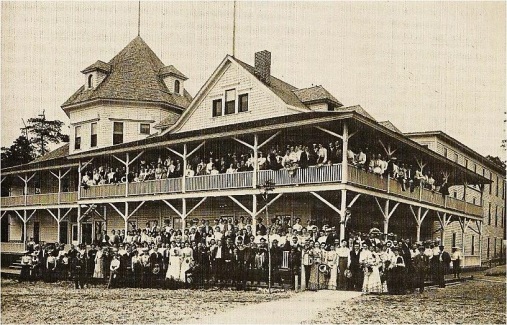         Today there is a revival of the Epworth League in the UMC at a time when the active presence of young adults in the churches is critical.  The Pew Forum on Religion and Public Life reports that millennials are considerably less religious than older Americans.  Many are unaffiliated with any faith. Often, among Methodist youth, attention to church and MYF drifts when they graduate high school.  The revived Epworth League, a Methodist-sponsored global organization, devotes its attention to these youth, focusing them on community building, missions, and spiritual growth.           Based on many elements of the original Epworth League, the current League lists its website as www.epworthleague.org.  Information is also posted on the League’s Facebook page. Ken Rheingans, the League Director, and his staff steadily work on the League’s development, promoting youth retreats, summer missions, and Bible School day camps. Perhaps because the home base is in Wisconsin, there seems to be a more rural, than urban emphasis. The League’s social activism beyond ecological projects and mission trips needs more definition.         The Epworth League Institute helps churches establish programs providing training in work readiness, entrepreneurship, parenting and outreach to prison ministry. While these are worthy activities, the Institute leaders are urged to seek and embrace advice from the wise elders of the Methodist church, particularly individuals of color, who possess broad awareness of issues related to social consciousness.  Economic justice, excessive incarceration, homelessness, voting rights, educational equality, neighborhood violence & hate crimes should be added to the community activist agenda.   
Elaine Parker Adams is the author of “The Reverend Peter W. Clark: Sweet Preacher” and “Steadfast Reformer” and  is a member of the AAMHC Communications Committee. She can be reached at epadams@aol.com.